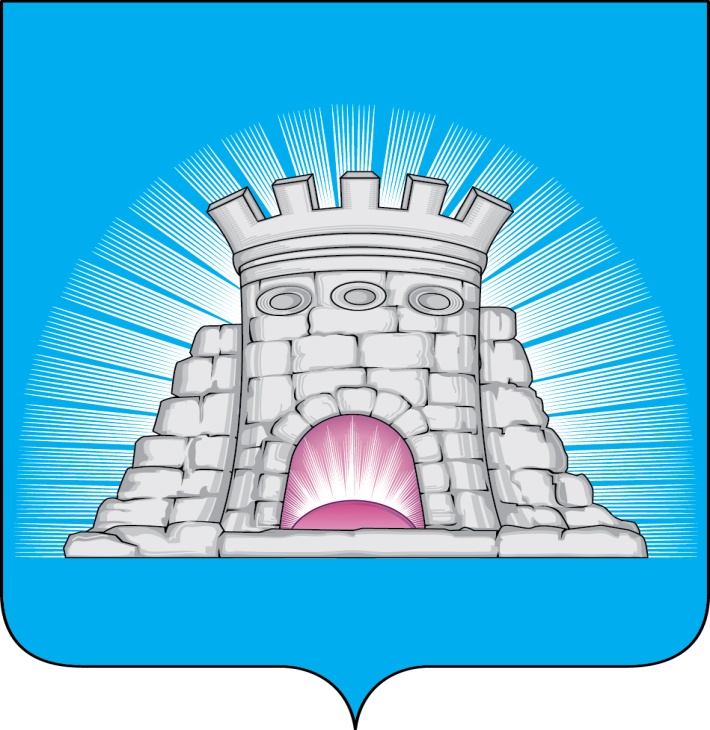 РАСПОРЯЖЕНИЕ30.05.2023  № 160г. ЗарайскО перекрытии улицВ связи с проведением Московского областного полумарафона в городском округе Зарайск Московской области 04.06.2023:1. В целях безопасности при проведении Московского областного полумарафона рекомендовать начальнику ОМВД России по городскому округу Зарайск Стекольникову А.Б. с 05:00 до 15:00 часов 04.06.2023 временно прекратить движение на следующих участках автодорог городского округа Зарайск Московской области:- ул. Карла Маркса, 26 км 500 м – 27 км 353 м;- ул. Первомайская, 0 км 00 м - 1 км 177 м;- ул. Ленинская, 0 км 00 м – 0 км 660 м;- г. Зарайск – п. Богатищево, 0 км 00 м - 1 км 450 м; - ул. Советская, 0 км 00 м - 0 км 660 м;	- ул. Урицкого, 1 км 110 м - 1 км 350 м;- ул. Большая Садовая, 0 км 00 м – 0 км 120 м;- ул. Огарева, 0 км 280 м - 0 км 345 м;- ул. Малая Садовая, 0 км 00 м - 0 км 250 м;												005524- ул. Коммунаров, 0 км 130 м - 0 км 260 м;- ул. 7 Маршрут, 0 км 00 м – 0 км 740 м;- ул. Дзержинского, 0 км 00 м – 1 км 388 м;- ул. Комсомольская, 0 км 00 м – 0 км 400 м;- ул. Мерецкова, 0 км 180 м – 0 км 980 м; - ул. Гуляева, 0 км 00 м – 0 км 700 м;- ул. Красноармейская, 0 км 080 м – 0 км 646 м;- ул. Полевая, 0 км 440 м – 0 км 556 м.2. МБУ «Благоустройство, ЖКХ и ДХ» обеспечить установку блокираторов, блокирующих водоналивных блоков, фан-барьеров по вышеуказанным дорогам. 3. Службе по взаимодействию со СМИ администрации городского округа Зарайск Московской области разместить настоящее распоряжение на официальном сайте администрации городского округа Зарайск Московской области в сети Интернет (https://zarrayon.ru/), а также опубликовать информацию о перекрытии дорог на официальных страницах социальных сетей администрации городского округа Зарайск Московской области Вконтакте, Одноклассники, в телеграм-канале администрации городского округа Зарайск Московской области в сети Интернет.                          Глава городского округа Зарайск В.А. Петрущенко    ВерноНачальник службы делопроизводства			 Л.Б. Ивлева30.05.2023 Разослано:  в  дело,  ОКСДХ и Т, ОГИБДД ОМВД России по городскому округу Зарайск, МБУ «Благоустройство, ЖКХ и ДХ», СВ со СМИ, прокуратура.Е.И. Минаева    2-54-38